APPLICATION FOR INSURANCE FOR EXHIBITIONS 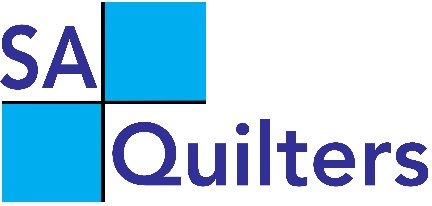 HELD BY GROUPS AFFILIATED WITH SA QUILTERS	PO Box 993, KENT TOWN SA 5071TAX  INVOICE(QUILTERS’ GUILD OF SOUTH AUSTRALIA INC)ABN 95 168 292 747Please complete and forward at least 2 months before the exhibition.GROUP NAME  __________________________________________________________GROUP NUMBER  _____________GROUP  ADDRESS  _______________________________________________________________________________________________________POST CODE____________PHONE NUMBER________________________________EXHIBITION NAME_______________________________________________________EXHIBITION LOCATION___________________________________________________EXHIBITION DATES_______________________________________________________Payment by:   Mastercard  Visa Direct DebitCard Number: __ __ __ __/__ __ __ __/__ __ __ __/__ __ __ __ Expiry date __ __/__ __Cardholder’s name: (please print)_________________________________        Signature:_________________________________________Direct DebitBank: BankSABSB: 105-051Account number: 207 144 540Account Name: Quilters Guild of SA Inc.Email banker when paying with this methodContribution for Group exhibition insurance$50.00Post to:- The TreasurerSA QuiltersPO Box 993KENT TOWN SA 5071For office useDate received_____________________Receipt number___________________Exhibition number_________________